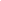 Time: 2 hours                                                                                            	Max Marks: 50This paper contains ONE printed page and THREE partsINSTRUCTIONS: Draw diagrams wherever necessaryPART-AAnswer any SEVEN of the following 					 2 x 7 = 14 marksWrite any two applications of nanotechnology in biology.Draw the force-distance curve. Mention why it is important in nanobiotechnology.What are Quantum dots? Mention its types.What is self-assembly? How is it relevant for the functioning of a cell?What is the significance of DNA-based computation?Name any two microorganisms that produce nanoparticles.What is nano-mechanobiology? Give an example of nanomaterials used for the same.How do magnetic nanoparticles induce hyperthermia? Where can this be used? State any two applications of nanoparticles in the environment.PART B Answer any FOUR of the following:     				             5 x 4 = 20 marksExplain Power-stroke model and Brownian-Ratchet model of cells working as nanomachines for their motor-driven intracellular transport.What is special about Magnetotactic bacteria? Explain the structures they produce with their applications. (1+4)What is non-viral transfection? What are the factors that affect it? Explain chitosan based non-viral transfection. (1+2+2)Using examples, explain the advantages and disadvantages of using nanoparticles as imaging agents. Draw a flowchart for solar cell production using a biomaterial.Explain ethical, legal and social implications of nanomaterials.PART C Answer any TWO of the following:     				             8 x 2 = 16 marksBriefly explain the process of photolithography. Mention any two applications of photolithography in biology. (6+2)Using simple diagrams, briefly explain any four of the DNA/RNA based detection assays.What are nanofertilizers and nanopesticides? How are they different from conventional systems? Write a note on producing them in the lab. (4+3+1)